Как избавиться от пятидесяти пооцентов беспоиойстваМного лет назад — сказал Фрэнк, — только начав продавать страховые полисы, я был полон энтузиазма и очень увлечен своей работой. Потом что-то произошло. Я так разочаровался, что начал ненавидеть эту работу и даже начал подумывать о том, чтобы оставить ее. Думаю, что я так бы и сделал, если бы однажды субботним утром, когда я пытался обнаружить причину своих беспокойств, мне не пришла в голову одна идея.Сначала я спросил себя: “ТАК В ЧЕМ, СОБСТВЕННО, ПРОБЛЕМА?” А проблема зоклюvолось в следующем: моя агитационная деятельность ле приносила ожидаемых результатов. У меня вроде бы все получалось, пока я продавал рекламные проспекты, ло кох только дело доходило do зохлюvелоя сdелко, клиент говорил:	.. Именно время, которое я пoпycтy тратил на эти повторные визиты, и было причиной моей депрессии.Я спросил себя: “КАК МОЖНО РЕШИТЬ ЭТУ ПРОБЛЕМУ?” Чтобы ответить на этот вопрос, мне пришлось собрать некоторые факты. Я просмотрел книгу учета за последние двенадцать месяцев, внимательно изучив все цифры.Я сделал удивительное открытие! Взглянув на свои записи, я обнаружил, что семьдесят процентов всех сделон было заключено во время первого же визита! Двадцать три процента было заключено после повторного визита! И только семь процентов сделок было заключено во время третьего, четвертого, пятого визитов и т. д., которые и сводили меня с ума, отбирая мое драгоценное время. Короче, половину своего рабочего дня я тратил на то, что составляло только семь процентов моего бизнеса!“ЧТО ДЕЛАTЬ?” Решение напрашивалось само собой. Я немедленно прекратил посещать клиентов после второго визита. Сэкономленное время я теперь тратил на поиск новых клиентов. Результаты превзошли все мои ожидания. За очень короткое время я увеличил прибыль от каждого своего визита практически в два раза».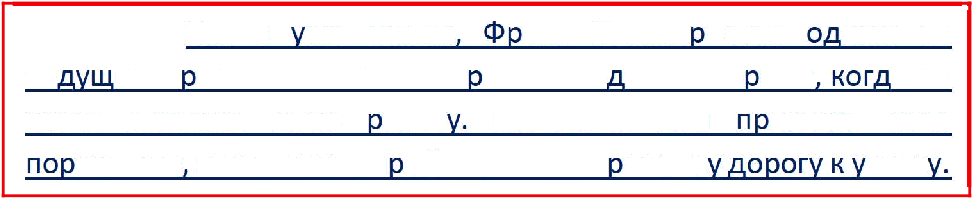 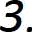 